WOOLHOPE NATURALISTS’ FIELD CLUB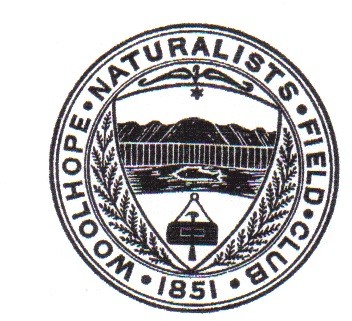 Registered Charity No. 521000 President: Dr. H. TomlinsonFIELD MEETINGS 2024 - BOOKING FORMTO BOOKBy Post. Please complete the relevant section(s) of the booking form for every trip you wish to book and send the document to Mrs Susan M. Olver, Buttridge, Wellington Lane, Canon Pyon, Hereford HR4 8NL. If you wish to pay by cheque, please enclose a cheque covering all the trips you have booked, payable to Woolhope Naturalists Field Club. Please write your surname and the number(s) of the field trip or trips you have booked on the back of the cheque (e.g., Jones 1, 4). You can of course send an individual slip and payment for a single trip.Email / Online. Please complete the relevant section(s) of the booking form for every trip you wish to book and attach the document to an email, sent to Sue Olver, Field Secretary, at geology@woolhopeclub.org.uk You can scan this hard copy, or download one to complete at https://www.woolhopeclub.org.uk/meetings under Field Meetings 2024. To pay online, please send a single payment for all the trips you have booked on the form to: Woolhope Naturalists Field Club; Account No: 01037749; Sort Code: 53-50-41, using as the reference your surname (abbreviated to the first 4 letters if essential for space reasons) and the numbers of the field trips you have booked (e.g., Jones 1 4, showing that Jones has booked trips 1 and 4). You can of course send an individual slip and payment for a single trip. You can find a spare form via the website - see above. If you book more than one trip, please enter the total amount due for those trips at the end of the form. Please let the Field Secretary know if you need transport.Silurian Anticlinal Inliers on the Hereford – Gloucester Border	Book by Saturday 27 AprilSaturday 4 May			          Cost: Members £10 Non-members £12†To help with admin, please write * after the names of non-members.                          TOTAL TO PAY, £……………                       Historic buildings of Hereford Cathedral School	Book by Saturday 1 JuneSaturday 8 June	Cost Members £5 Non-members £7†To help with admin, please write * after the names of non-members.                          Total to pay, £……………                     Croft Castle, Landscape, Art and Ghost Tree Walk	Book by Saturday 22 JuneSaturday 29 June	Cost Members £7 Non-members £9†To help with admin, please write * after the names of non-members.                          Total to pay, £……………         Clydach Gorge	Book by Saturday 13 JulySaturday 20 July	Cost Members £7 Non-members £9†To help with admin, please write * after the names of non-members.                          Total to pay, £……………                    Arthur’s Stone	Book by Thursday 18 JulyThursday 25 July	Cost Members £5 Non-members £7†To help with admin, please write * after the names of non-members.                          Total to pay, £……………                  Lapworth Museum and Winterbourne 	Book by Wednesday 7 AugustWednesday 14 August	Cost Members £10 Non-members £12†To help with admin, please write * after the names of non-members.                          Total to pay, £……………                  Hanter Hill	Book by Wednesday 11 SeptemberWednesday 18 September	Cost: Members £3 Non-members £5†To help with admin, please write * after the names of non-members.                          Total to pay, £……………                  TOTAL Payment for Trips BookedYour Name and Address:  Your Name and Address:  Telephone No: Email: Name(s) of people booked (including yourself if you’re coming)†Name(s) of people booked (including yourself if you’re coming)†Your Name and Address:  Your Name and Address:  Telephone No: Email: Name(s) of people booked (including yourself if you’re coming)†Name(s) of people booked (including yourself if you’re coming)†Your Name and Address:  Your Name and Address:  Telephone No: Email: Name(s) of people booked (including yourself if you’re coming)†Name(s) of people booked (including yourself if you’re coming)†Your Name and Address:  Your Name and Address:  Telephone No: Email: Name(s) of people booked (including yourself if you’re coming)†Name(s) of people booked (including yourself if you’re coming)†Your Name and Address:  Your Name and Address:  Telephone No: Email: Name(s) of people booked (including yourself if you’re coming)†Name(s) of people booked (including yourself if you’re coming)†Your Name and Address:  Your Name and Address:  Telephone No: Email: Name(s) of people booked (including yourself if you’re coming)†Name(s) of people booked (including yourself if you’re coming)†Your Name and Address:  Your Name and Address:  Telephone No: Email: Name(s) of people booked (including yourself if you’re coming)†Name(s) of people booked (including yourself if you’re coming)†If you have booked more than one trip, please enter below the total payment you’ll send online (or have enclosed with this booking form if you’re paying by cheque) for all the trips you’ve booked using this booking form. This helps our administration – thank you!£